Российская ФедерацияКостромская областьСовет  депутатовГородского поселения город МакарьевМакарьевского  муниципального района                                                     Решение № 246                                                                                                28 октября 2014 года.О согласовании проекта Постановления губернатора Костромской области «Об установлении предельных (максимальных) индексов изменения размера вносимой гражданами платы за коммунальные услуги в муниципальных образованиях Костромской области».                 Рассмотрев проект Постановления губернатора Костромской области «Об установлении предельных (максимальных) индексов изменения размера вносимой гражданами платы за коммунальные услуги в муниципальных образованиях Костромской области», устанавливающий предельный (максимальный) индекс изменения размера вносимой гражданами платы за коммунальные услуги  в городском поселении город Макарьев Макарьевского муниципального района Костромской области  на 18,6% на основании статьи 157.1 Жилищного Кодекса РФ, Постановления правительства РФ от 30.04.2014 года № 400 «О формировании индексов изменения размера платы граждан за коммунальные услуги в Российской Федерации», статьями 13, 14, 15 Устава городского поселения город Макарьев Совет депутатов второго созываРЕШИЛ1.Согласовать проект Постановления губернатора Костромской области «Об установлении предельных (максимальных) индексов изменения размера вносимой гражданами платы за коммунальные услуги в муниципальных образованиях Костромской области», устанавливающий предельный (максимальный) индекс изменения размера вносимой гражданами платы за коммунальные услуги  в городском поселении город Макарьев Макарьевского муниципального района Костромской области   в размере  18,6%.2.Направить настоящее решение в администрацию Костромской области.3.Настоящее решение вступает в силу со дня  опубликования в печатном издании «Городские новости».Глава городского поселения                              И.О.Председателя Совета депутатовгород Макарьев                                                                            С. ИЛЬИН                                                       Е. ОБИЧКИН                                        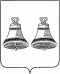 